Johnny Smith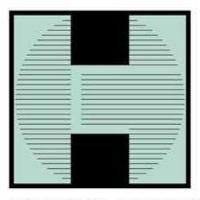 1 Main Street, New York, NY, 12345 | (123) 456-7891 | exampleemail@emailexample.comResults-oriented Warehouse Associate with over 10 years’ experience in all warehouse areas. Proficient in heavy equipment operation, schedule and inventory maintenance, and loss prevention. Skilled at working quickly, correctly, and efficiently to complete all tasks.HighlightsShipping and ReceivingPackage PreparationMinor Equipment RepairsFamiliar with OSHA regulationsInventory ManagementHealth and Safety MonitoringRadio-Frequency TrackingReliable and MotivatedHeavy Equipment OperationHigh PerformingWarehouse associate | Long island distribution | Aug 2015 to CurrentTag incoming merchandise with warehouse identificationsPlace unloaded merchandise on correct shelf locationsUse radio frequency equipment to track all merchandiseAdhere to pick sheets and schedules to select items for shipmentsPrepare Items for shipment by boxing and padding correctlyMove all merchandise according to schedules and safety guidelinesAttend all employee meetings and training workshops to maintain knowledgeWarehouse associate | Logistics management Company | Nov 2012 to Jul 2015Inspected all merchandise for damage and discrepancies with paperworkVerified proper temperature levels on all inbound merchandise requiring refrigerationSecurely packaged items for shipment in boxes, crates, or with shrink-rapped palletsMentored over 50 new employees on warehouse procedures, safety practices, and efficiency techniquesLoaded and unloaded shipment trucks, trailers, and train carsPerformed minor repairs on warehouse equipmentWAREHOUSE ASSOCIATE | Restaurant supply company | Jun 2009 to Oct 2012Met refrigerated trucks at the dock to immediately unload perishable goods and transport to climate controlled storage areasUtilized forklifts, pallet jacks, and reachers to move merchandise safely and minimize lossFollowed all safety rules and regulationCompleted logs accurately and on timeTracked merchandise at every step by tagging and scanningAssisted with monthly, quarterly, and yearly stock inventoriesReported safety hazards and equipment issues immediately to management